 Конспект  НОД   по образовательной области «Коммуникация»  в старшей группе на тему: « Звуки С и Ш!Мы слышим вас!Не уйдёте вы от нас!»Программное содержание:Обучающие задачи:Совершенствовать процесс дифференциации смешиваемых звуков С-Ш.Продолжать дифференциацию звуков [С] - [Ш] в слогах, словах.Закрепить зрительный образ звуков [С] - [Ш], используя их графический образ.Развивающие задачи:Развивать всю познавательную деятельность ребёнка: восприятие, внимание, память, логическое мышление.Закрепление темы «Мебель», «Животные», «Одежда», «Обувь», «Овощи», «Фрукты».Воспитательные задачи: Побуждать оказывать помощь другим.Способствовать снятию речевого негативизма, воспитывать у детей потребность в речевом общении, формировать адекватную оценку своих возможностей.Оборудование: Магнитная доска; графическое изображение звуков С,Ш;  картинки: стол, шкаф, кресло, пылесос, душ, вешалка; карточки ;игрушка зайка; мешочек с морковкой и капустой; записка.Ход занятия.Логопед: В одной стране, загадочной, прекрасной.                 Дружили звуки С и Ш                 Они  в словах звучат по - разному                 То С - свистящий , то шипящий - Ш.	Давайте их протянем чётко, ясно.Логопед: Возьмемся за руки друзья,                Когда мы вместе не страшна беда                Не жаркий зной, не холода. На что похоже? (круг - мяч) Вот какой у нас мяч, но он сдулся – ш-ш-ш(подбегают в середину круга)Давайте его надуем  насосом – с-с-с (дети отходят назад, имитируют  надувание мяча насосом, произносят с-с-с)Мы так сильно накачали, что он лопнул ш-ш-ш.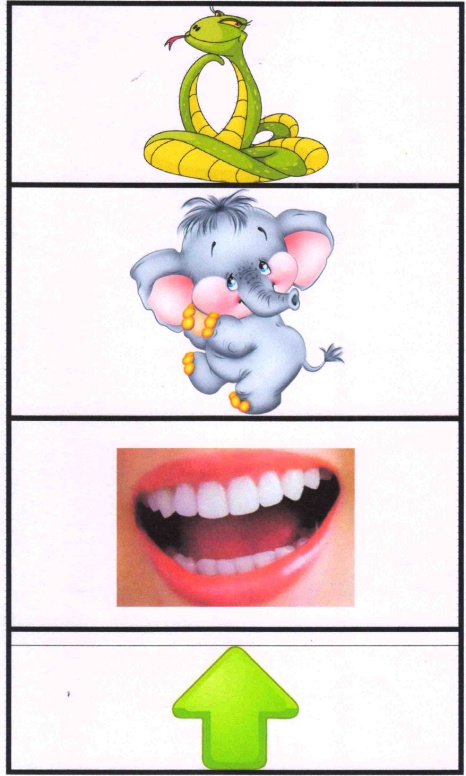 Логопед: На что похож звук Ш? (змея шипит) Что делают губы?(вытягиваются в трубочку , как хобот у слона)Что делают               зубы?( разомкнуты)Где язычок? (на вверху) 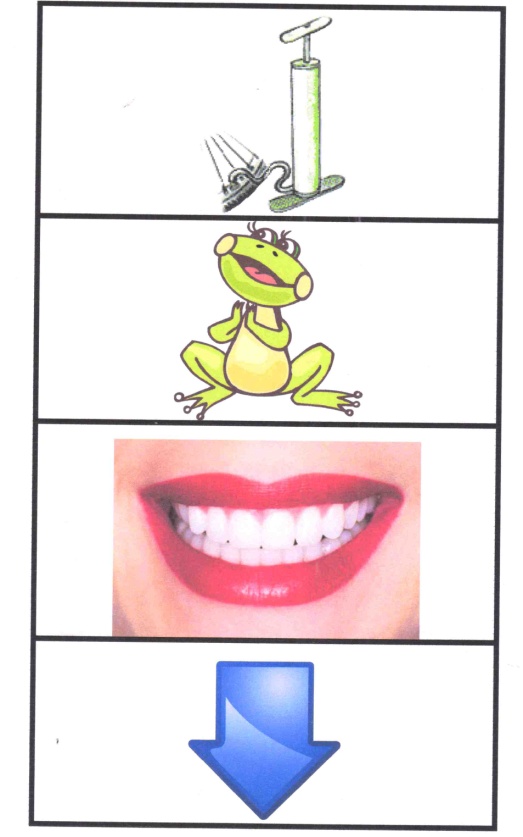 Логопед: На что похож звук С? (насос) Что делают губы?( губы в улыбки)Что делают зубы?( сомкнуты)Где язычок? (внизу)Язык поднимается за верхние  зубы  - Ш, а опускается за нижние зубы -  С(показ с опорой на кисть руки : пальцы подняты вверх – звук Ш, опущены вниз – звук С) Температура воздушной струи [С]- холодная, [Ш] – тёплая.Дети слышат сильный вой ветра и крик «Караул!», вбегает зайка:       	У меня стряслась беда.      	Помогите, детвора!  	В хижину забрался ветер, 	Всё разрушил, разбросал,	Всё вокруг заколдовал.	Чтоб порядок  навести,	Всё собрать	Нужно знанья показать!Логопед: Зайка наш попал в беду. Поможем ему?( Да!) Но для этого нам нужно попасть в Волшебный лес, где живёт Зайка. Хотите попасть туда? ( Да!) Тогда повторяйте за мной:	Здравствуй, мудрая страна,                             Что отсюда не видна!                              Явись неоткуда!                              Пусть свершится чудо! 	Встань на пути,	Нас к себе впусти!(Играет музыка и появляется доска с изображением избушки Зайки)Что это? Куда мы попали? (В сказочный лес)  Поможем Зайки? Первое наше задание будет: отгадать загадки. Отгадаем?(Да) Найти  картинку – отгадку, определить наличие звука (С-Ш) в слове, повесим  в избушку(под графическим изображением звука.Зайка:Под крышей четыре  ножкиА на крыше суп да ложки. ( стол)Все одеты её хотятИ на ней весь день весятИ пальто и курткиКогда придёт с прогулки.(вешалка)На него садятся, но не стулС подлокотниками, но не диван.С подушками, но не кровать.(кресло)Ходит – бродит по коврам,Водит носом по углам.Где прошёл – там пыли нет,Пыль и сор – его обед.(пылесос)Дождик тёплый и густой,Этот дождик не простойОн без туч, без облаковЦелый день идти готов. (душ)Здесь и вешалки, и полкиСловно в доме этажиБрюки, кофточки, футболкиПо порядку всё лежит.(шкаф)(Картинки с отгадками вешает в хижину зайца)Логопед: Молодцы, ребята справились! Посмотрите,  какой порядок! Как можно назвать одним словом «стол, шкаф, кресло»? (Мебель) Правильно, мебель!        Зайчик пришёл к нам со своим мешочком. Интересно, что у него там? Второе задание. Посмотрите внимательно на картинку  и назовите слова в заданной последовательности, и определите, какое слово лишнее, и почему?(показ картинки и объяснение детей)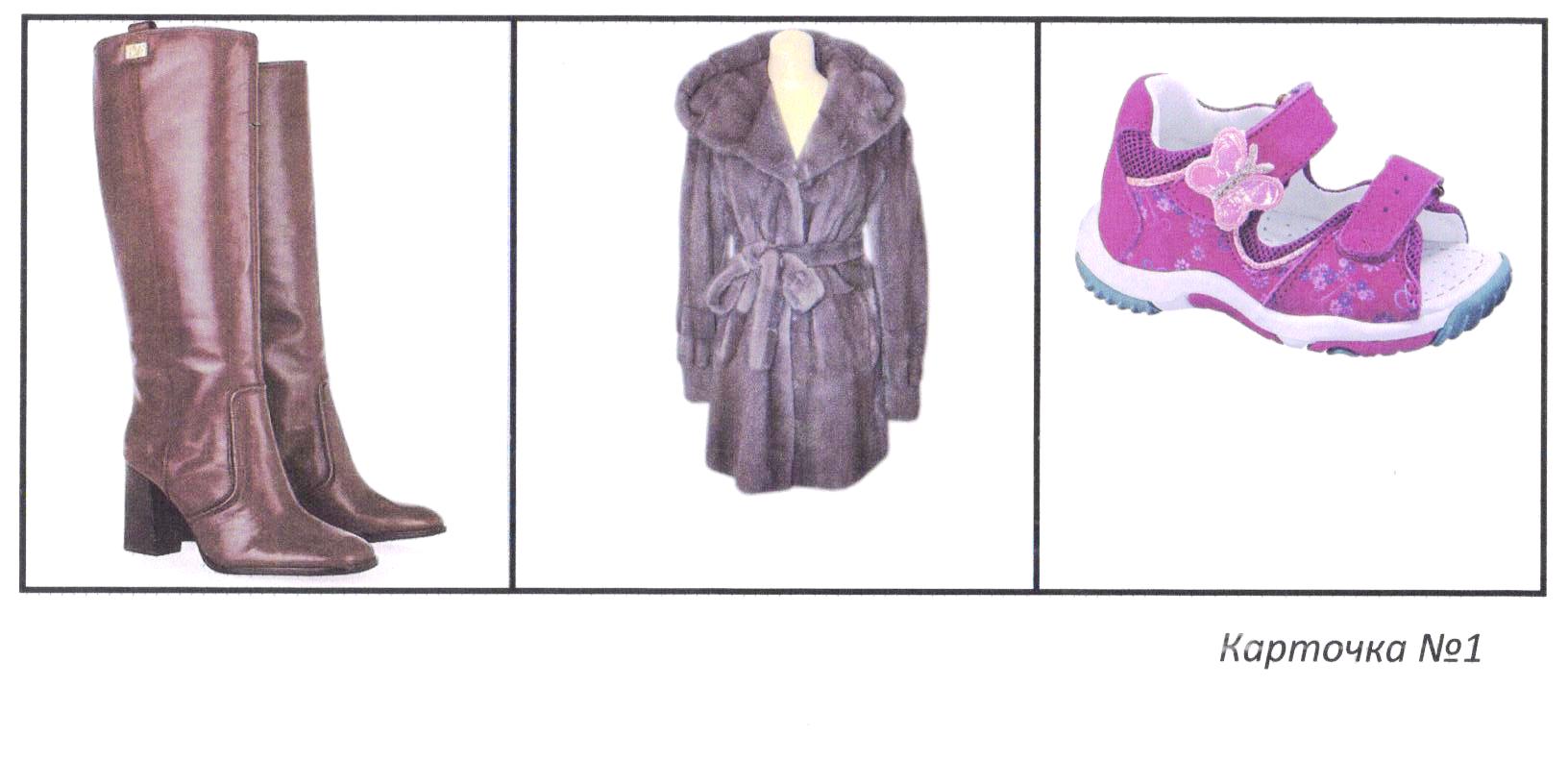 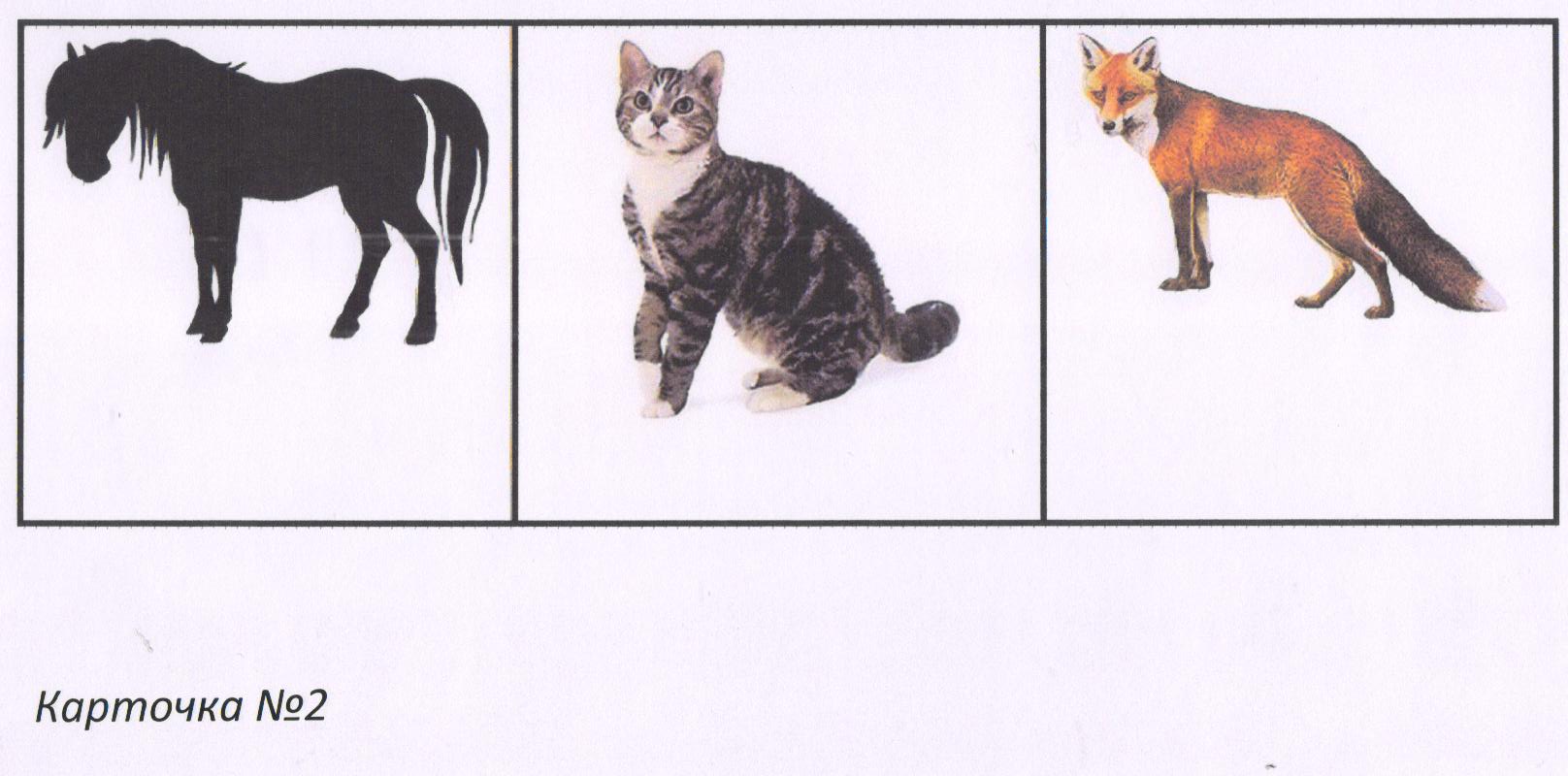 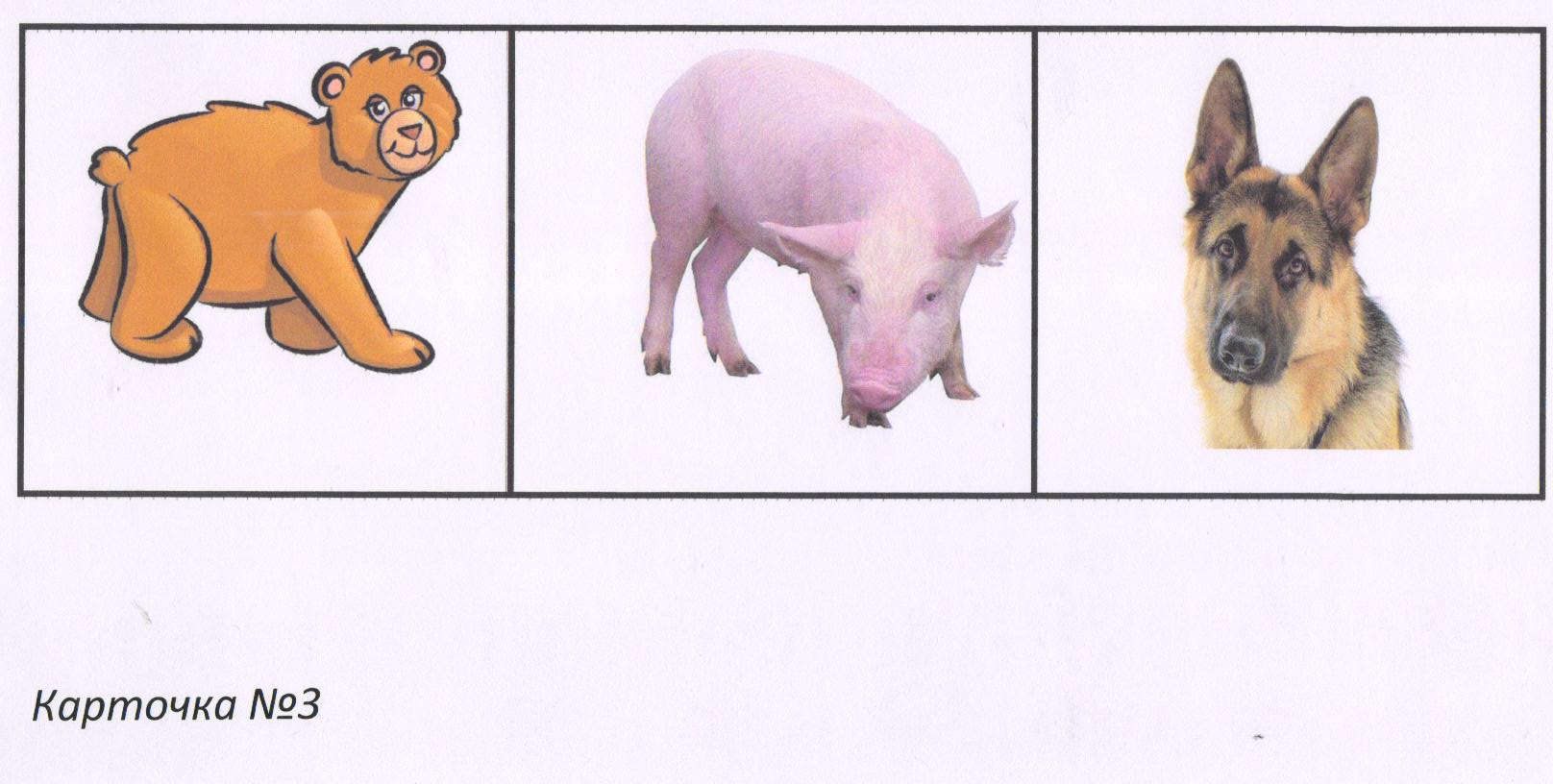 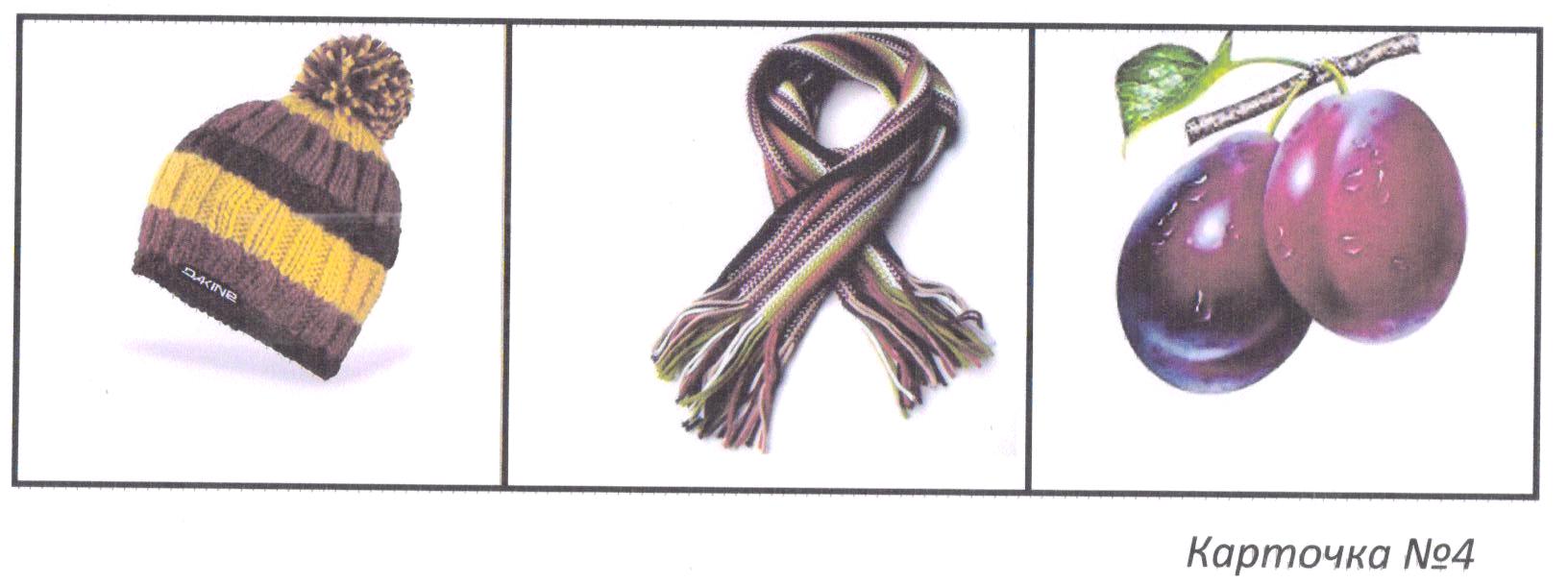 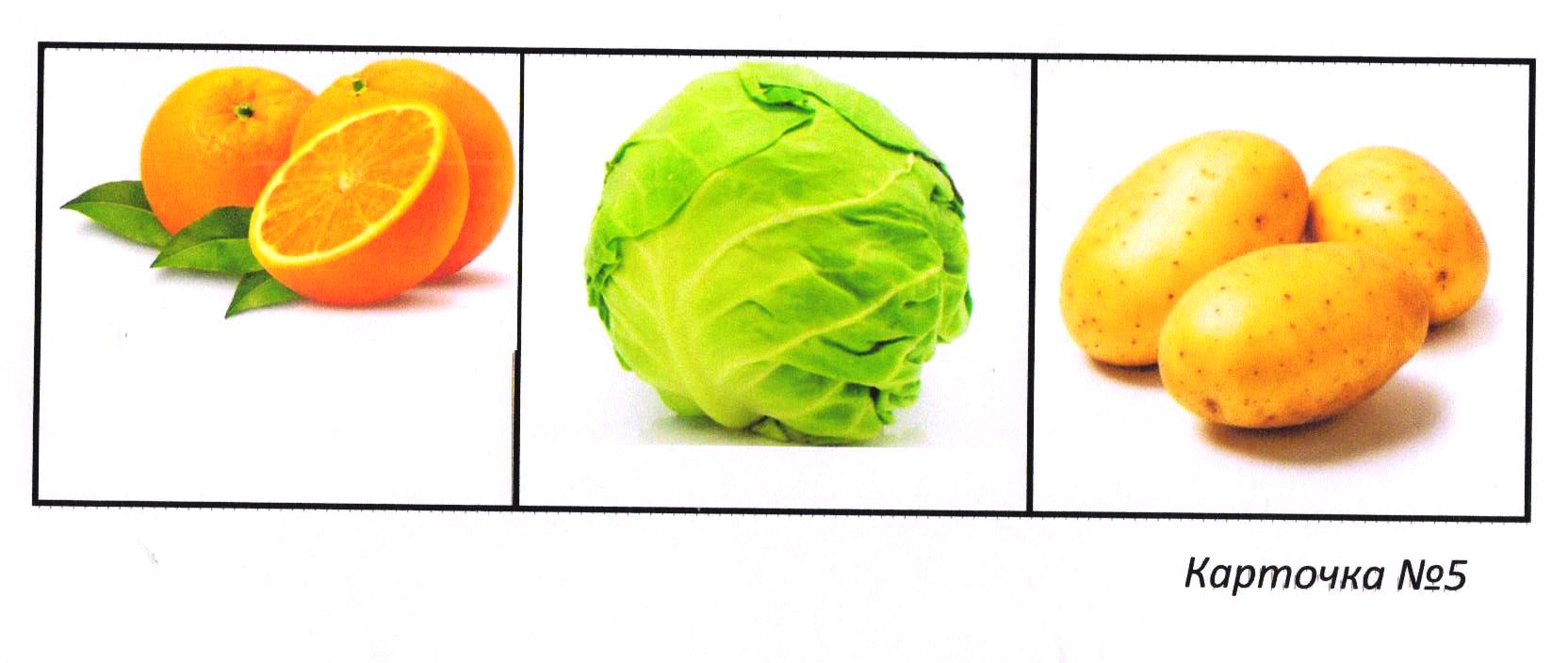 Зайка: Вот спасибо! Помогли,                                             От беды меня спасли!	Вам я очень благодарен.          	Вы, ребята, молодцы!Логопед: Пора возвращаться  в наш детский сад из волшебного леса. Беритесь за руки, друзья!(музыка ветра)  Повторим  волшебные слова:                            Пасмурно, ветрено,                            Вся земля заветренная.                            Ветер деток подними                            В детский сад опять верни.Зайка: Вот теперь у меня в домике порядок! Можно  открыть окошко. Ой, ребята, а там записка для вас! « Если вам понравилась путешествие в волшебный лес, если задания показались интересными, возьмите оранжевую морковку, а если вам было скучно и неинтересно – жёлтую»        Ребята, мне пора возвращаться в волшебный лес! До свидания!